Об утверждении отчета об исполнении бюджета Асхвинского сельского поселения Канашского районаЧувашской Республики за 1 полугодие 2022 г. Руководствуясь ст.264.2 Бюджетного кодекса Российской Федерации Администрация Асхвинского сельского поселения Канашского района Чувашской Республики п о с т а н о в л я е т:        1. Утвердить прилагаемый отчет об исполнении бюджета Асхвинского сельского поселения Канашского района Чувашской Республики за 1 полугодие 2022 года согласно приложений № 1-5 (далее – отчет).        2. Направить данное постановление в собрание депутатов Асхвинского сельского поселения.        3. Настоящее постановление вступает в силу со дня его официального опубликования.Глава Асхвинского сельского поселения									В.В. ПавловОтчет об использовании резервного фондаадминистрации Асхвинского сельского поселения Канашского района Чувашской Республики за 1 полугодие 2022 годаЗа 1 полугодие 2022 года использование резервного фонда из бюджета Асхвинского сельского поселения Канашского района Чувашской Республики не было.                                                         Приложение №5к постановлению администрацииАсхвинского сельского поселения Канашского района Чувашской Республики«Об утверждении отчета об исполнении бюджета Асхвинского сельского поселенияКанашского района Чувашской Республикиза 1 полугодие 2022 года»Сведенияо численности муниципальных служащих,Асхвинского сельского поселения Канашского района Чувашской Республики                         и фактические затраты на их денежное содержание за 1 полугодие 2022 годаЧĂВАШ РЕСПУБЛИКИН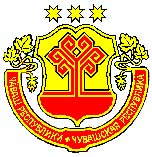 КАНАШ РАЙОНĚНАСХВА ЯЛПОСЕЛЕНИЙĚНАДМИНИСТРАЦИЙĚЙЫШĂНУ29 утă 2022 ç. 69 №Вырăскас Пикших ялěАДМИНИСТРАЦИЯАСХВИНСКОГО СЕЛЬСКОГОПОСЕЛЕНИЯКАНАШСКОГО РАЙОНАЧУВАШСКОЙ РЕСПУБЛИКИПОСТАНОВЛЕНИЕ29 июля 2022 г. № 69 Деревня Большие БикшихиПриложение № 1 к постановлению Приложение № 1 к постановлению администрации  Асхвинского сельского поселения "Об исполнении бюджета Асхвинского сельского поселения Канашского района Чувашской Республики за 1 полугодие 2022 года"администрации  Асхвинского сельского поселения "Об исполнении бюджета Асхвинского сельского поселения Канашского района Чувашской Республики за 1 полугодие 2022 года"администрации  Асхвинского сельского поселения "Об исполнении бюджета Асхвинского сельского поселения Канашского района Чувашской Республики за 1 полугодие 2022 года"администрации  Асхвинского сельского поселения "Об исполнении бюджета Асхвинского сельского поселения Канашского района Чувашской Республики за 1 полугодие 2022 года"администрации  Асхвинского сельского поселения "Об исполнении бюджета Асхвинского сельского поселения Канашского района Чувашской Республики за 1 полугодие 2022 года"администрации  Асхвинского сельского поселения "Об исполнении бюджета Асхвинского сельского поселения Канашского района Чувашской Республики за 1 полугодие 2022 года"администрации  Асхвинского сельского поселения "Об исполнении бюджета Асхвинского сельского поселения Канашского района Чувашской Республики за 1 полугодие 2022 года"администрации  Асхвинского сельского поселения "Об исполнении бюджета Асхвинского сельского поселения Канашского района Чувашской Республики за 1 полугодие 2022 года"ОТЧЕТ ОБ ИСПОЛНЕНИИ БЮДЖЕТАОТЧЕТ ОБ ИСПОЛНЕНИИ БЮДЖЕТАОТЧЕТ ОБ ИСПОЛНЕНИИ БЮДЖЕТАОТЧЕТ ОБ ИСПОЛНЕНИИ БЮДЖЕТАОТЧЕТ ОБ ИСПОЛНЕНИИ БЮДЖЕТА            за I полугодие 2022 г.            за I полугодие 2022 г.Наименованиефинансового органаАсхвинское сельское поселение Канашского района Чувашской РеспубликиАсхвинское сельское поселение Канашского района Чувашской РеспубликиАсхвинское сельское поселение Канашского района Чувашской РеспубликиНаименование публично-правового образования Бюджет сельских поселенийБюджет сельских поселенийБюджет сельских поселенийПериодичность: месячная, квартальная, годоваяЕдиница измерения:  руб.                                 1. Доходы бюджета                                 1. Доходы бюджета                                 1. Доходы бюджета                                 1. Доходы бюджета                                 1. Доходы бюджета                                 1. Доходы бюджета Наименование показателяКод строкиКод дохода по бюджетной классификацииУтвержденные бюджетные назначенияИсполненоНеисполненные назначения Наименование показателяКод строкиКод дохода по бюджетной классификацииУтвержденные бюджетные назначенияИсполненоНеисполненные назначения Наименование показателяКод строкиКод дохода по бюджетной классификацииУтвержденные бюджетные назначенияИсполненоНеисполненные назначения123456Доходы бюджета - всего010x11 021 800,104 882 617,736 139 182,37в том числе:  НАЛОГОВЫЕ И НЕНАЛОГОВЫЕ ДОХОДЫ010100 1 00 00000 00 0000 000826 200,00447 413,75378 786,25  НАЛОГИ НА ТОВАРЫ (РАБОТЫ, УСЛУГИ), РЕАЛИЗУЕМЫЕ НА ТЕРРИТОРИИ РОССИЙСКОЙ ФЕДЕРАЦИИ010100 1 03 00000 00 0000 000826 200,00447 413,75378 786,25  Акцизы по подакцизным товарам (продукции), производимым на территории Российской Федерации010100 1 03 02000 01 0000 110826 200,00447 413,75378 786,25  Доходы от уплаты акцизов на дизельное топливо, подлежащие распределению между бюджетами субъектов Российской Федерации и местными бюджетами с учетом установленных дифференцированных нормативов отчислений в местные бюджеты010100 1 03 02230 01 0000 110373 600,00220 226,75153 373,25  Доходы от уплаты акцизов на дизельное топливо, подлежащие распределению между бюджетами субъектов Российской Федерации и местными бюджетами с учетом установленных дифференцированных нормативов отчислений в местные бюджеты (по нормативам, установленным федеральным законом о федеральном бюджете в целях формирования дорожных фондов субъектов Российской Федерации)010100 1 03 02231 01 0000 110373 600,00220 226,75153 373,25  Доходы от уплаты акцизов на моторные масла для дизельных и (или) карбюраторных (инжекторных) двигателей, подлежащие распределению между бюджетами субъектов Российской Федерации и местными бюджетами с учетом установленных дифференцированных нормативов отчислений в местные бюджеты010100 1 03 02240 01 0000 1102 100,001 296,45803,55  Доходы от уплаты акцизов на моторные масла для дизельных и (или) карбюраторных (инжекторных) двигателей, подлежащие распределению между бюджетами субъектов Российской Федерации и местными бюджетами с учетом установленных дифференцированных нормативов отчислений в местные бюджеты (по нормативам, установленным федеральным законом о федеральном бюджете в целях формирования дорожных фондов субъектов Российской Федерации)010100 1 03 02241 01 0000 1102 100,001 296,45803,55  Доходы от уплаты акцизов на автомобильный бензин, подлежащие распределению между бюджетами субъектов Российской Федерации и местными бюджетами с учетом установленных дифференцированных нормативов отчислений в местные бюджеты010100 1 03 02250 01 0000 110497 400,00253 686,79243 713,21  Доходы от уплаты акцизов на автомобильный бензин, подлежащие распределению между бюджетами субъектов Российской Федерации и местными бюджетами с учетом установленных дифференцированных нормативов отчислений в местные бюджеты (по нормативам, установленным федеральным законом о федеральном бюджете в целях формирования дорожных фондов субъектов Российской Федерации)010100 1 03 02251 01 0000 110497 400,00253 686,79243 713,21  Доходы от уплаты акцизов на прямогонный бензин, подлежащие распределению между бюджетами субъектов Российской Федерации и местными бюджетами с учетом установленных дифференцированных нормативов отчислений в местные бюджеты010100 1 03 02260 01 0000 110-46 900,00-27 796,24-19 103,76  Доходы от уплаты акцизов на прямогонный бензин, подлежащие распределению между бюджетами субъектов Российской Федерации и местными бюджетами с учетом установленных дифференцированных нормативов отчислений в местные бюджеты (по нормативам, установленным федеральным законом о федеральном бюджете в целях формирования дорожных фондов субъектов Российской Федерации)010100 1 03 02261 01 0000 110-46 900,00-27 796,24-19 103,76  НАЛОГОВЫЕ И НЕНАЛОГОВЫЕ ДОХОДЫ010182 1 00 00000 00 0000 0001 957 300,00324 143,281 641 902,21  НАЛОГИ НА ПРИБЫЛЬ, ДОХОДЫ010182 1 01 00000 00 0000 000342 100,00195 589,04151 692,48  Налог на доходы физических лиц010182 1 01 02000 01 0000 110342 100,00195 589,04151 692,48  Налог на доходы физических лиц с доходов, источником которых является налоговый агент, за исключением доходов, в отношении которых исчисление и уплата налога осуществляются в соответствии со статьями 227, 227.1 и 228 Налогового кодекса Российской Федерации010182 1 01 02010 01 0000 110342 100,00191 986,31151 692,48  Налог на доходы физических лиц с доходов, источником которых является налоговый агент, за исключением доходов, в отношении которых исчисление и уплата налога осуществляются в соответствии со статьями 227, 227.1 и 228 Налогового кодекса Российской Федерации (сумма платежа (перерасчеты, недоимка и задолженность по соответствующему платежу, в том числе по отмененному)010182 1 01 02010 01 1000 110342 100,00190 407,52151 692,48  Налог на доходы физических лиц с доходов, источником которых является налоговый агент, за исключением доходов, в отношении которых исчисление и уплата налога осуществляются в соответствии со статьями 227, 227.1 и 228 Налогового кодекса Российской Федерации (пени по соответствующему платежу)010182 1 01 02010 01 2100 110-1 522,26-  Налог на доходы физических лиц с доходов, источником которых является налоговый агент, за исключением доходов, в отношении которых исчисление и уплата налога осуществляются в соответствии со статьями 227, 227.1 и 228 Налогового кодекса Российской Федерации (суммы денежных взысканий (штрафов) по соответствующему платежу согласно законодательству Российской Федерации)010182 1 01 02010 01 3000 110-56,53-  Налог на доходы физических лиц с доходов, полученных физическими лицами в соответствии со статьей 228 Налогового кодекса Российской Федерации010182 1 01 02030 01 0000 110-3 602,73-  Налог на доходы физических лиц с доходов, полученных физическими лицами в соответствии со статьей 228 Налогового кодекса Российской Федерации (сумма платежа (перерасчеты, недоимка и задолженность по соответствующему платежу, в том числе по отмененному)010182 1 01 02030 01 1000 110-3 602,73-  НАЛОГИ НА СОВОКУПНЫЙ ДОХОД010182 1 05 00000 00 0000 00072 800,002 140,9970 622,60  Единый сельскохозяйственный налог010182 1 05 03000 01 0000 11072 800,002 140,9970 622,60  Единый сельскохозяйственный налог010182 1 05 03010 01 0000 11072 800,002 140,9970 622,60  Единый сельскохозяйственный налог (сумма платежа (перерасчеты, недоимка и задолженность по соответствующему платежу, в том числе по отмененному)010182 1 05 03010 01 1000 11072 800,002 177,4070 622,60  Единый сельскохозяйственный налог (пени по соответствующему платежу)010182 1 05 03010 01 2100 110--36,41-  НАЛОГИ НА ИМУЩЕСТВО010182 1 06 00000 00 0000 0001 542 400,00126 413,251 419 587,13  Налог на имущество физических лиц010182 1 06 01000 00 0000 110408 800,0044 080,10366 324,45  Налог на имущество физических лиц, взимаемый по ставкам, применяемым к объектам налогообложения, расположенным в границах сельских поселений010182 1 06 01030 10 0000 110408 800,0044 080,10366 324,45  Налог на имущество физических лиц, взимаемый по ставкам, применяемым к объектам налогообложения, расположенным в границах сельских поселений (сумма платежа (перерасчеты, недоимка и задолженность по соответствующему платежу, в том числе по отмененному)010182 1 06 01030 10 1000 110408 800,0042 475,55366 324,45  Налог на имущество физических лиц, взимаемый по ставкам, применяемым к объектам налогообложения, расположенным в границах сельских поселений (пени по соответствующему платежу)010182 1 06 01030 10 2100 110-1 604,55-  Земельный налог010182 1 06 06000 00 0000 1101 133 600,0082 333,151 053 262,68  Земельный налог с организаций010182 1 06 06030 00 0000 110450 000,0043 952,66406 146,99  Земельный налог с организаций, обладающих земельным участком, расположенным в границах сельских поселений010182 1 06 06033 10 0000 110450 000,0043 952,66406 146,99  Земельный налог с организаций, обладающих земельным участком, расположенным в границах сельских поселений  (сумма платежа (перерасчеты, недоимка и задолженность по соответствующему платежу, в том числе по отмененному)010182 1 06 06033 10 1000 110450 000,0043 853,01406 146,99  Земельный налог с организаций, обладающих земельным участком, расположенным в границах  сельских  поселений  (пени по соответствующему платежу)010182 1 06 06033 10 2100 110-99,65-  Земельный налог с физических лиц010182 1 06 06040 00 0000 110683 600,0038 380,49647 115,69  Земельный налог с физических лиц, обладающих земельным участком, расположенным в границах сельских поселений010182 1 06 06043 10 0000 110683 600,0038 380,49647 115,69  Земельный налог с физических лиц, обладающих земельным участком, расположенным в границах сельских поселений  (сумма платежа (перерасчеты, недоимка и задолженность по соответствующему платежу, в том числе по отмененному)010182 1 06 06043 10 1000 110683 600,0036 484,31647 115,69  Земельный налог с физических лиц, обладающих земельным участком, расположенным в границах сельских поселений  (пени по соответствующему платежу)010182 1 06 06043 10 2100 110-1 896,18-  НАЛОГОВЫЕ И НЕНАЛОГОВЫЕ ДОХОДЫ010993 1 00 00000 00 0000 000651 805,3087 559,70594 889,09  ГОСУДАРСТВЕННАЯ ПОШЛИНА010993 1 08 00000 00 0000 000-1 700,00-  Государственная пошлина за совершение нотариальных действий (за исключением действий, совершаемых консульскими учреждениями Российской Федерации)010993 1 08 04000 01 0000 110-1 700,00-  Государственная пошлина за совершение нотариальных действий должностными лицами органов местного самоуправления, уполномоченными в соответствии с законодательными актами Российской Федерации на совершение нотариальных действий010993 1 08 04020 01 0000 110-1 700,00-010993 1 08 04020 01 1000 110-1 700,00-  ДОХОДЫ ОТ ИСПОЛЬЗОВАНИЯ ИМУЩЕСТВА, НАХОДЯЩЕГОСЯ В ГОСУДАРСТВЕННОЙ И МУНИЦИПАЛЬНОЙ СОБСТВЕННОСТИ010993 1 11 00000 00 0000 000234 200,0075 796,80177 283,79  Доходы, получаемые в виде арендной либо иной платы за передачу в возмездное пользование государственного и муниципального имущества (за исключением имущества бюджетных и автономных учреждений, а также имущества государственных и муниципальных унитарных предприятий, в том числе казенных)010993 1 11 05000 00 0000 120234 200,0059 067,84177 283,79  Доходы, получаемые в виде арендной платы за земли после разграничения государственной собственности на землю, а также средства от продажи права на заключение договоров аренды указанных земельных участков (за исключением земельных участков бюджетных и автономных учреждений)010993 1 11 05020 00 0000 120211 400,0034 116,21177 283,79  Доходы, получаемые в виде арендной платы, а также средства от продажи права на заключение договоров аренды за земли, находящиеся в собственности сельских поселений (за исключением земельных участков муниципальных бюджетных и автономных учреждений)010993 1 11 05025 10 0000 120211 400,0034 116,21177 283,79  Доходы от сдачи в аренду имущества, находящегося в оперативном управлении органов государственной власти, органов местного самоуправления, органов управления государственными внебюджетными фондами и созданных ими учреждений (за исключением имущества бюджетных и автономных учреждений)010993 1 11 05030 00 0000 12022 800,0024 951,63-  Доходы от сдачи в аренду имущества, находящегося в оперативном управлении органов управления сельских поселений и созданных ими учреждений (за исключением имущества муниципальных бюджетных и автономных учреждений)010993 1 11 05035 10 0000 12022 800,0024 951,63-  Прочие доходы от использования имущества и прав, находящихся в государственной и муниципальной собственности (за исключением имущества бюджетных и автономных учреждений, а также имущества государственных и муниципальных унитарных предприятий, в том числе казенных)010993 1 11 09000 00 0000 120-16 728,96-  Прочие поступления от использования имущества, находящегося в государственной и муниципальной собственности (за исключением имущества бюджетных и автономных учреждений, а также имущества государственных и муниципальных унитарных предприятий, в том числе казенных)010993 1 11 09040 00 0000 120-16 728,96-  Прочие поступления от использования имущества, находящегося в собственности сельских поселений (за исключением имущества муниципальных бюджетных и автономных учреждений, а также имущества муниципальных унитарных предприятий, в том числе казенных)010993 1 11 09045 10 0000 120-16 728,96-  ДОХОДЫ ОТ ПРОДАЖИ МАТЕРИАЛЬНЫХ И НЕМАТЕРИАЛЬНЫХ АКТИВОВ010993 1 14 00000 00 0000 000-10 062,90-  Доходы от продажи земельных участков, находящихся в государственной и муниципальной собственности010993 1 14 06000 00 0000 430-10 062,90-  Доходы от продажи земельных участков, государственная собственность на которые разграничена (за исключением земельных участков бюджетных и автономных учреждений)010993 1 14 06020 00 0000 430-10 062,90-  Доходы от продажи земельных участков, находящихся в собственности сельских поселений (за исключением земельных участков муниципальных бюджетных и автономных учреждений)010993 1 14 06025 10 0000 430-10 062,90-  ПРОЧИЕ НЕНАЛОГОВЫЕ ДОХОДЫ010993 1 17 00000 00 0000 000417 605,30-417 605,30  Инициативные платежи010993 1 17 15000 00 0000 150417 605,30-417 605,30  Инициативные платежи, зачисляемые в бюджеты сельских поселений010993 1 17 15030 10 0000 150417 605,30-417 605,30  БЕЗВОЗМЕЗДНЫЕ ПОСТУПЛЕНИЯ010993 2 00 00000 00 0000 0007 586 494,804 023 501,003 562 993,80  БЕЗВОЗМЕЗДНЫЕ ПОСТУПЛЕНИЯ ОТ ДРУГИХ БЮДЖЕТОВ БЮДЖЕТНОЙ СИСТЕМЫ РОССИЙСКОЙ ФЕДЕРАЦИИ010993 2 02 00000 00 0000 0007 586 494,804 023 501,003 562 993,80  Дотации бюджетам бюджетной системы Российской Федерации010993 2 02 10000 00 0000 1505 239 000,002 619 498,002 619 502,00  Дотации на выравнивание бюджетной обеспеченности010993 2 02 15001 00 0000 1505 239 000,002 619 498,002 619 502,00  Дотации бюджетам сельских поселений на выравнивание бюджетной обеспеченности из бюджета субъекта Российской Федерации010993 2 02 15001 10 0000 1505 239 000,002 619 498,002 619 502,00  Субсидии бюджетам бюджетной системы Российской Федерации (межбюджетные субсидии)010993 2 02 20000 00 0000 1502 175 394,801 293 685,00881 709,80  Субсидии бюджетам на осуществление дорожной деятельности в отношении автомобильных дорог общего пользования, а также капитального ремонта и ремонта дворовых территорий многоквартирных домов, проездов к дворовым территориям многоквартирных домов населенных пунктов010993 2 02 20216 00 0000 1501 019 100,00853 285,00165 815,00  Субсидии бюджетам сельских поселений на осуществление дорожной деятельности в отношении автомобильных дорог общего пользования, а также капитального ремонта и ремонта дворовых территорий многоквартирных домов, проездов к дворовым территориям многоквартирных домов населенных пунктов010993 2 02 20216 10 0000 1501 019 100,00853 285,00165 815,00  Прочие субсидии010993 2 02 29999 00 0000 1501 156 294,80440 400,00715 894,80  Прочие субсидии бюджетам сельских поселений010993 2 02 29999 10 0000 1501 156 294,80440 400,00715 894,80  Субвенции бюджетам бюджетной системы Российской Федерации010993 2 02 30000 00 0000 150172 100,00110 318,0061 782,00  Субвенции местным бюджетам на выполнение передаваемых полномочий субъектов Российской Федерации010993 2 02 30024 00 0000 1509 100,00-9 100,00  Субвенции бюджетам сельских поселений на выполнение передаваемых полномочий субъектов Российской Федерации010993 2 02 30024 10 0000 1509 100,00-9 100,00  Субвенции бюджетам на осуществление первичного воинского учета органами местного самоуправления поселений, муниципальных и городских округов010993 2 02 35118 00 0000 150163 000,00110 318,0052 682,00  Субвенции бюджетам сельских поселений на осуществление первичного воинского учета органами местного самоуправления поселений, муниципальных и городских округов010993 2 02 35118 10 0000 150163 000,00110 318,0052 682,00Приложение № 2 к постановлению администрации  Асхвинского сельского поселения "Об исполнении бюджета Асхвинского сельскогопоселения Канашского района ЧувашскойРеспублики за 1 полугодие 2022 года"Приложение № 2 к постановлению администрации  Асхвинского сельского поселения "Об исполнении бюджета Асхвинского сельскогопоселения Канашского района ЧувашскойРеспублики за 1 полугодие 2022 года"Приложение № 2 к постановлению администрации  Асхвинского сельского поселения "Об исполнении бюджета Асхвинского сельскогопоселения Канашского района ЧувашскойРеспублики за 1 полугодие 2022 года"Приложение № 2 к постановлению администрации  Асхвинского сельского поселения "Об исполнении бюджета Асхвинского сельскогопоселения Канашского района ЧувашскойРеспублики за 1 полугодие 2022 года"Приложение № 2 к постановлению администрации  Асхвинского сельского поселения "Об исполнении бюджета Асхвинского сельскогопоселения Канашского района ЧувашскойРеспублики за 1 полугодие 2022 года"Приложение № 2 к постановлению администрации  Асхвинского сельского поселения "Об исполнении бюджета Асхвинского сельскогопоселения Канашского района ЧувашскойРеспублики за 1 полугодие 2022 года"Приложение № 2 к постановлению администрации  Асхвинского сельского поселения "Об исполнении бюджета Асхвинского сельскогопоселения Канашского района ЧувашскойРеспублики за 1 полугодие 2022 года"Приложение № 2 к постановлению администрации  Асхвинского сельского поселения "Об исполнении бюджета Асхвинского сельскогопоселения Канашского района ЧувашскойРеспублики за 1 полугодие 2022 года"Приложение № 2 к постановлению администрации  Асхвинского сельского поселения "Об исполнении бюджета Асхвинского сельскогопоселения Канашского района ЧувашскойРеспублики за 1 полугодие 2022 года"Приложение № 2 к постановлению администрации  Асхвинского сельского поселения "Об исполнении бюджета Асхвинского сельскогопоселения Канашского района ЧувашскойРеспублики за 1 полугодие 2022 года"Приложение № 2 к постановлению администрации  Асхвинского сельского поселения "Об исполнении бюджета Асхвинского сельскогопоселения Канашского района ЧувашскойРеспублики за 1 полугодие 2022 года"Приложение № 2 к постановлению администрации  Асхвинского сельского поселения "Об исполнении бюджета Асхвинского сельскогопоселения Канашского района ЧувашскойРеспублики за 1 полугодие 2022 года"Приложение № 2 к постановлению администрации  Асхвинского сельского поселения "Об исполнении бюджета Асхвинского сельскогопоселения Канашского района ЧувашскойРеспублики за 1 полугодие 2022 года"Приложение № 2 к постановлению администрации  Асхвинского сельского поселения "Об исполнении бюджета Асхвинского сельскогопоселения Канашского района ЧувашскойРеспублики за 1 полугодие 2022 года"Приложение № 2 к постановлению администрации  Асхвинского сельского поселения "Об исполнении бюджета Асхвинского сельскогопоселения Канашского района ЧувашскойРеспублики за 1 полугодие 2022 года"Приложение № 2 к постановлению администрации  Асхвинского сельского поселения "Об исполнении бюджета Асхвинского сельскогопоселения Канашского района ЧувашскойРеспублики за 1 полугодие 2022 года"Приложение № 2 к постановлению администрации  Асхвинского сельского поселения "Об исполнении бюджета Асхвинского сельскогопоселения Канашского района ЧувашскойРеспублики за 1 полугодие 2022 года"Приложение № 2 к постановлению администрации  Асхвинского сельского поселения "Об исполнении бюджета Асхвинского сельскогопоселения Канашского района ЧувашскойРеспублики за 1 полугодие 2022 года"Приложение № 2 к постановлению администрации  Асхвинского сельского поселения "Об исполнении бюджета Асхвинского сельскогопоселения Канашского района ЧувашскойРеспублики за 1 полугодие 2022 года"Приложение № 2 к постановлению администрации  Асхвинского сельского поселения "Об исполнении бюджета Асхвинского сельскогопоселения Канашского района ЧувашскойРеспублики за 1 полугодие 2022 года"2. Расходы бюджета2. Расходы бюджета2. Расходы бюджета2. Расходы бюджета2. Расходы бюджета2. Расходы бюджета2. Расходы бюджета2. Расходы бюджета     за I полугодие 2022 г. Наименование показателяКод строкиКод расхода по бюджетной классификацииУтвержденные бюджетные назначенияУтвержденные бюджетные назначенияИсполненоИсполненоНеисполненные назначения Наименование показателяКод строкиКод расхода по бюджетной классификацииУтвержденные бюджетные назначенияУтвержденные бюджетные назначенияИсполненоИсполненоНеисполненные назначения Наименование показателяКод строкиКод расхода по бюджетной классификацииУтвержденные бюджетные назначенияУтвержденные бюджетные назначенияИсполненоИсполненоНеисполненные назначения12344556Расходы бюджета - всего200x11 896 765,7611 896 765,764 516 294,584 516 294,587 380 471,18в том числе:  Обеспечение функций муниципальных органов200993 0104 Ч5 Э 01 00200 0002 510 600,002 510 600,00629 964,69629 964,691 880 635,31  Расходы на выплаты персоналу в целях обеспечения выполнения функций государственными (муниципальными) органами, казенными учреждениями, органами управления государственными внебюджетными фондами200993 0104 Ч5 Э 01 00200 1001 336 600,001 336 600,00518 936,75518 936,75817 663,25  Расходы на выплаты персоналу государственных (муниципальных) органов200993 0104 Ч5 Э 01 00200 1201 336 600,001 336 600,00518 936,75518 936,75817 663,25  Фонд оплаты труда государственных (муниципальных) органов200993 0104 Ч5 Э 01 00200 121--410 902,90410 902,90-  Взносы по обязательному социальному страхованию на выплаты денежного содержания и иные выплаты работникам государственных (муниципальных) органов200993 0104 Ч5 Э 01 00200 129--108 033,85108 033,85-  Закупка товаров, работ и услуг для обеспечения государственных (муниципальных) нужд200993 0104 Ч5 Э 01 00200 2001 163 000,001 163 000,00108 027,94108 027,941 054 972,06  Иные закупки товаров, работ и услуг для обеспечения государственных (муниципальных) нужд200993 0104 Ч5 Э 01 00200 2401 163 000,001 163 000,00108 027,94108 027,941 054 972,06  Закупка товаров, работ, услуг в сфере информационно-коммуникационных технологий200993 0104 Ч5 Э 01 00200 242--35 487,7335 487,73-  Прочая закупка товаров, работ и услуг200993 0104 Ч5 Э 01 00200 244--65 579,1765 579,17-  Закупка энергетических ресурсов200993 0104 Ч5 Э 01 00200 247--6 961,046 961,04-  Иные бюджетные ассигнования200993 0104 Ч5 Э 01 00200 80011 000,0011 000,003 000,003 000,008 000,00  Уплата налогов, сборов и иных платежей200993 0104 Ч5 Э 01 00200 85011 000,0011 000,003 000,003 000,008 000,00  Уплата прочих налогов, сборов200993 0104 Ч5 Э 01 00200 852--3 000,003 000,00-  Резервный фонд администрации муниципального образования Чувашской Республики200993 0111 Ч4 1 01 73430 000500,00500,00--500,00  Иные бюджетные ассигнования200993 0111 Ч4 1 01 73430 800500,00500,00--500,00  Резервные средства200993 0111 Ч4 1 01 73430 870500,00500,00--500,00  Проведение землеустроительных (кадастровых) работ по земельным участкам, находящимся в собственности муниципального образования, и внесение сведений в кадастр недвижимости200993 0113 A4 1 02 77590 000100 000,00100 000,00--100 000,00  Закупка товаров, работ и услуг для обеспечения государственных (муниципальных) нужд200993 0113 A4 1 02 77590 200100 000,00100 000,00--100 000,00  Иные закупки товаров, работ и услуг для обеспечения государственных (муниципальных) нужд200993 0113 A4 1 02 77590 240100 000,00100 000,00--100 000,00  Субвенции на осуществление первичного воинского учета органами местного самоуправления поселений, муниципальных и городских округов200993 0203 Ч4 1 04 51180 000163 000,00163 000,0071 091,8471 091,8491 908,16  Расходы на выплаты персоналу в целях обеспечения выполнения функций государственными (муниципальными) органами, казенными учреждениями, органами управления государственными внебюджетными фондами200993 0203 Ч4 1 04 51180 100160 000,00160 000,0071 091,8471 091,8488 908,16  Расходы на выплаты персоналу государственных (муниципальных) органов200993 0203 Ч4 1 04 51180 120160 000,00160 000,0071 091,8471 091,8488 908,16  Фонд оплаты труда государственных (муниципальных) органов200993 0203 Ч4 1 04 51180 121--55 529,8355 529,83-  Взносы по обязательному социальному страхованию на выплаты денежного содержания и иные выплаты работникам государственных (муниципальных) органов200993 0203 Ч4 1 04 51180 129--15 562,0115 562,01-  Закупка товаров, работ и услуг для обеспечения государственных (муниципальных) нужд200993 0203 Ч4 1 04 51180 2003 000,003 000,00--3 000,00  Иные закупки товаров, работ и услуг для обеспечения государственных (муниципальных) нужд200993 0203 Ч4 1 04 51180 2403 000,003 000,00--3 000,00  Ремонт участковых пунктов полиции200993 0314 A3 1 01 70330 00020 000,0020 000,0019 800,0019 800,00200,00  Закупка товаров, работ и услуг для обеспечения государственных (муниципальных) нужд200993 0314 A3 1 01 70330 20020 000,0020 000,0019 800,0019 800,00200,00  Иные закупки товаров, работ и услуг для обеспечения государственных (муниципальных) нужд200993 0314 A3 1 01 70330 24020 000,0020 000,0019 800,0019 800,00200,00  Прочая закупка товаров, работ и услуг200993 0314 A3 1 01 70330 244--19 800,0019 800,00-  Финансовое обеспечение передаваемых государственных полномочий Чувашской Республики по организации на территории поселений, муниципальных округов и городских округов мероприятий при осуществлении деятельности по обращению с животными без владельцев, а также по расчету и предоставлению субвенций бюджетам поселений на осуществление указанных полномочий200993 0405 Ц9 7 01 12750 0009 100,009 100,00--9 100,00  Закупка товаров, работ и услуг для обеспечения государственных (муниципальных) нужд200993 0405 Ц9 7 01 12750 2009 100,009 100,00--9 100,00  Иные закупки товаров, работ и услуг для обеспечения государственных (муниципальных) нужд200993 0405 Ц9 7 01 12750 2409 100,009 100,00--9 100,00  Организация мероприятий при осуществлении деятельности по обращению с животными без владельцев200993 0405 Ц9 7 01 72750 00015 000,0015 000,00--15 000,00  Закупка товаров, работ и услуг для обеспечения государственных (муниципальных) нужд200993 0405 Ц9 7 01 72750 20015 000,0015 000,00--15 000,00  Иные закупки товаров, работ и услуг для обеспечения государственных (муниципальных) нужд200993 0405 Ц9 7 01 72750 24015 000,0015 000,00--15 000,00  Содержание автомобильных дорог общего пользования местного значения в границах населенных пунктов поселения200993 0409 Ч2 1 03 74192 000921 557,15921 557,15674 700,00674 700,00246 857,15  Закупка товаров, работ и услуг для обеспечения государственных (муниципальных) нужд200993 0409 Ч2 1 03 74192 200921 557,15921 557,15674 700,00674 700,00246 857,15  Иные закупки товаров, работ и услуг для обеспечения государственных (муниципальных) нужд200993 0409 Ч2 1 03 74192 240921 557,15921 557,15674 700,00674 700,00246 857,15  Прочая закупка товаров, работ и услуг200993 0409 Ч2 1 03 74192 244--674 700,00674 700,00-  Капитальный ремонт и ремонт автомобильных дорог общего пользования местного значения в границах населенных пунктов поселения200993 0409 Ч2 1 03 S4191 0001 072 700,001 072 700,00906 885,00906 885,00165 815,00  Закупка товаров, работ и услуг для обеспечения государственных (муниципальных) нужд200993 0409 Ч2 1 03 S4191 2001 072 700,001 072 700,00906 885,00906 885,00165 815,00  Иные закупки товаров, работ и услуг для обеспечения государственных (муниципальных) нужд200993 0409 Ч2 1 03 S4191 2401 072 700,001 072 700,00906 885,00906 885,00165 815,00  Прочая закупка товаров, работ и услуг200993 0409 Ч2 1 03 S4191 244--906 885,00906 885,00-  Содержание автомобильных дорог общего пользования местного значения в границах населенных пунктов поселения200993 0409 Ч2 1 03 S4192 000463 600,00463 600,00463 600,00463 600,00-  Закупка товаров, работ и услуг для обеспечения государственных (муниципальных) нужд200993 0409 Ч2 1 03 S4192 200463 600,00463 600,00463 600,00463 600,00-  Иные закупки товаров, работ и услуг для обеспечения государственных (муниципальных) нужд200993 0409 Ч2 1 03 S4192 240463 600,00463 600,00463 600,00463 600,00-  Прочая закупка товаров, работ и услуг200993 0409 Ч2 1 03 S4192 244--463 600,00463 600,00-  Уличное освещение200993 0503 A5 1 02 77400 0001 080 000,001 080 000,00350 185,00350 185,00729 815,00  Закупка товаров, работ и услуг для обеспечения государственных (муниципальных) нужд200993 0503 A5 1 02 77400 2001 080 000,001 080 000,00350 185,00350 185,00729 815,00  Иные закупки товаров, работ и услуг для обеспечения государственных (муниципальных) нужд200993 0503 A5 1 02 77400 2401 080 000,001 080 000,00350 185,00350 185,00729 815,00  Прочая закупка товаров, работ и услуг200993 0503 A5 1 02 77400 244--185,00185,00-  Закупка энергетических ресурсов200993 0503 A5 1 02 77400 247--350 000,00350 000,00-  Реализация мероприятий по благоустройству территории200993 0503 A5 1 02 77420 0001 437 850,611 437 850,6138 078,4038 078,401 399 772,21  Закупка товаров, работ и услуг для обеспечения государственных (муниципальных) нужд200993 0503 A5 1 02 77420 2001 437 850,611 437 850,6138 078,4038 078,401 399 772,21  Иные закупки товаров, работ и услуг для обеспечения государственных (муниципальных) нужд200993 0503 A5 1 02 77420 2401 437 850,611 437 850,6138 078,4038 078,401 399 772,21  Прочая закупка товаров, работ и услуг200993 0503 A5 1 02 77420 244--38 078,4038 078,40-  Организация и содержание мест захоронений200993 0503 A5 1 02 77430 00050 000,0050 000,0019 500,0019 500,0030 500,00  Закупка товаров, работ и услуг для обеспечения государственных (муниципальных) нужд200993 0503 A5 1 02 77430 20050 000,0050 000,0019 500,0019 500,0030 500,00  Иные закупки товаров, работ и услуг для обеспечения государственных (муниципальных) нужд200993 0503 A5 1 02 77430 24050 000,0050 000,0019 500,0019 500,0030 500,00  Прочая закупка товаров, работ и услуг200993 0503 A5 1 02 77430 244--19 500,0019 500,00-  Реализация инициативных проектов200993 0503 A6 2 01 S6570 0001 193 158,001 193 158,00--1 193 158,00  Закупка товаров, работ и услуг для обеспечения государственных (муниципальных) нужд200993 0503 A6 2 01 S6570 2001 193 158,001 193 158,00--1 193 158,00  Иные закупки товаров, работ и услуг для обеспечения государственных (муниципальных) нужд200993 0503 A6 2 01 S6570 2401 193 158,001 193 158,00--1 193 158,00  Обеспечение деятельности государственных учреждений культурно-досугового типа и народного творчества200993 0801 Ц4 1 07 7A390 0001 300 000,001 300 000,00650 000,00650 000,00650 000,00  Межбюджетные трансферты200993 0801 Ц4 1 07 7A390 5001 300 000,001 300 000,00650 000,00650 000,00650 000,00  Иные межбюджетные трансферты200993 0801 Ц4 1 07 7A390 5401 300 000,001 300 000,00650 000,00650 000,00650 000,00  Обеспечение деятельности централизованных бухгалтерий, учреждений (центров) финансового-производственного обеспечения, служб инженерно-хозяйственного сопровождения муниципальных образований200993 0801 Ц4 1 08 40700 0001 559 700,001 559 700,00692 489,65692 489,65867 210,35  Расходы на выплаты персоналу в целях обеспечения выполнения функций государственными (муниципальными) органами, казенными учреждениями, органами управления государственными внебюджетными фондами200993 0801 Ц4 1 08 40700 1001 049 700,001 049 700,00388 847,27388 847,27660 852,73  Расходы на выплаты персоналу казенных учреждений200993 0801 Ц4 1 08 40700 1101 049 700,001 049 700,00388 847,27388 847,27660 852,73  Фонд оплаты труда учреждений200993 0801 Ц4 1 08 40700 111--301 595,98301 595,98-  Взносы по обязательному социальному страхованию на выплаты по оплате труда работников и иные выплаты работникам учреждений200993 0801 Ц4 1 08 40700 119--87 251,2987 251,29-  Закупка товаров, работ и услуг для обеспечения государственных (муниципальных) нужд200993 0801 Ц4 1 08 40700 200510 000,00510 000,00303 642,38303 642,38206 357,62  Иные закупки товаров, работ и услуг для обеспечения государственных (муниципальных) нужд200993 0801 Ц4 1 08 40700 240510 000,00510 000,00303 642,38303 642,38206 357,62  Прочая закупка товаров, работ и услуг200993 0801 Ц4 1 08 40700 244--47 955,8047 955,80-  Закупка энергетических ресурсов200993 0801 Ц4 1 08 40700 247--255 686,58255 686,58-Результат исполнения бюджета (дефицит / профицит)450x-874 965,66-874 965,66366 323,15366 323,15xПриложение № 3 к постановлению администрации  Асхвинского сельского поселения "Об исполнении бюджета  Асхвинского сельскогопоселения Канашского района ЧувашскойРеспублики за 1 полугодие 2022 года"Приложение № 3 к постановлению администрации  Асхвинского сельского поселения "Об исполнении бюджета  Асхвинского сельскогопоселения Канашского района ЧувашскойРеспублики за 1 полугодие 2022 года"Приложение № 3 к постановлению администрации  Асхвинского сельского поселения "Об исполнении бюджета  Асхвинского сельскогопоселения Канашского района ЧувашскойРеспублики за 1 полугодие 2022 года"Приложение № 3 к постановлению администрации  Асхвинского сельского поселения "Об исполнении бюджета  Асхвинского сельскогопоселения Канашского района ЧувашскойРеспублики за 1 полугодие 2022 года"Приложение № 3 к постановлению администрации  Асхвинского сельского поселения "Об исполнении бюджета  Асхвинского сельскогопоселения Канашского района ЧувашскойРеспублики за 1 полугодие 2022 года"Приложение № 3 к постановлению администрации  Асхвинского сельского поселения "Об исполнении бюджета  Асхвинского сельскогопоселения Канашского района ЧувашскойРеспублики за 1 полугодие 2022 года"Приложение № 3 к постановлению администрации  Асхвинского сельского поселения "Об исполнении бюджета  Асхвинского сельскогопоселения Канашского района ЧувашскойРеспублики за 1 полугодие 2022 года"Приложение № 3 к постановлению администрации  Асхвинского сельского поселения "Об исполнении бюджета  Асхвинского сельскогопоселения Канашского района ЧувашскойРеспублики за 1 полугодие 2022 года"Приложение № 3 к постановлению администрации  Асхвинского сельского поселения "Об исполнении бюджета  Асхвинского сельскогопоселения Канашского района ЧувашскойРеспублики за 1 полугодие 2022 года"Приложение № 3 к постановлению администрации  Асхвинского сельского поселения "Об исполнении бюджета  Асхвинского сельскогопоселения Канашского района ЧувашскойРеспублики за 1 полугодие 2022 года"Приложение № 3 к постановлению администрации  Асхвинского сельского поселения "Об исполнении бюджета  Асхвинского сельскогопоселения Канашского района ЧувашскойРеспублики за 1 полугодие 2022 года"Приложение № 3 к постановлению администрации  Асхвинского сельского поселения "Об исполнении бюджета  Асхвинского сельскогопоселения Канашского района ЧувашскойРеспублики за 1 полугодие 2022 года"Приложение № 3 к постановлению администрации  Асхвинского сельского поселения "Об исполнении бюджета  Асхвинского сельскогопоселения Канашского района ЧувашскойРеспублики за 1 полугодие 2022 года"Приложение № 3 к постановлению администрации  Асхвинского сельского поселения "Об исполнении бюджета  Асхвинского сельскогопоселения Канашского района ЧувашскойРеспублики за 1 полугодие 2022 года"Приложение № 3 к постановлению администрации  Асхвинского сельского поселения "Об исполнении бюджета  Асхвинского сельскогопоселения Канашского района ЧувашскойРеспублики за 1 полугодие 2022 года"Приложение № 3 к постановлению администрации  Асхвинского сельского поселения "Об исполнении бюджета  Асхвинского сельскогопоселения Канашского района ЧувашскойРеспублики за 1 полугодие 2022 года"Приложение № 3 к постановлению администрации  Асхвинского сельского поселения "Об исполнении бюджета  Асхвинского сельскогопоселения Канашского района ЧувашскойРеспублики за 1 полугодие 2022 года"Приложение № 3 к постановлению администрации  Асхвинского сельского поселения "Об исполнении бюджета  Асхвинского сельскогопоселения Канашского района ЧувашскойРеспублики за 1 полугодие 2022 года"Приложение № 3 к постановлению администрации  Асхвинского сельского поселения "Об исполнении бюджета  Асхвинского сельскогопоселения Канашского района ЧувашскойРеспублики за 1 полугодие 2022 года"Приложение № 3 к постановлению администрации  Асхвинского сельского поселения "Об исполнении бюджета  Асхвинского сельскогопоселения Канашского района ЧувашскойРеспублики за 1 полугодие 2022 года"Приложение № 3 к постановлению администрации  Асхвинского сельского поселения "Об исполнении бюджета  Асхвинского сельскогопоселения Канашского района ЧувашскойРеспублики за 1 полугодие 2022 года"Приложение № 3 к постановлению администрации  Асхвинского сельского поселения "Об исполнении бюджета  Асхвинского сельскогопоселения Канашского района ЧувашскойРеспублики за 1 полугодие 2022 года"Приложение № 3 к постановлению администрации  Асхвинского сельского поселения "Об исполнении бюджета  Асхвинского сельскогопоселения Канашского района ЧувашскойРеспублики за 1 полугодие 2022 года"Приложение № 3 к постановлению администрации  Асхвинского сельского поселения "Об исполнении бюджета  Асхвинского сельскогопоселения Канашского района ЧувашскойРеспублики за 1 полугодие 2022 года"Приложение № 3 к постановлению администрации  Асхвинского сельского поселения "Об исполнении бюджета  Асхвинского сельскогопоселения Канашского района ЧувашскойРеспублики за 1 полугодие 2022 года"            3. Источники финансирования дефицита бюджета            3. Источники финансирования дефицита бюджета            3. Источники финансирования дефицита бюджета            3. Источники финансирования дефицита бюджета            3. Источники финансирования дефицита бюджета            3. Источники финансирования дефицита бюджета            3. Источники финансирования дефицита бюджета            3. Источники финансирования дефицита бюджета            3. Источники финансирования дефицита бюджета            3. Источники финансирования дефицита бюджетаза I полугодие 2022 г.за I полугодие 2022 г. Наименование показателяКод строкиКод источника финансирования дефицита бюджета по бюджетной классификацииКод источника финансирования дефицита бюджета по бюджетной классификацииУтвержденные бюджетные назначенияУтвержденные бюджетные назначенияИсполненоИсполненоНеисполненные назначенияНеисполненные назначения Наименование показателяКод строкиКод источника финансирования дефицита бюджета по бюджетной классификацииКод источника финансирования дефицита бюджета по бюджетной классификацииУтвержденные бюджетные назначенияУтвержденные бюджетные назначенияИсполненоИсполненоНеисполненные назначенияНеисполненные назначения Наименование показателяКод строкиКод источника финансирования дефицита бюджета по бюджетной классификацииКод источника финансирования дефицита бюджета по бюджетной классификацииУтвержденные бюджетные назначенияУтвержденные бюджетные назначенияИсполненоИсполненоНеисполненные назначенияНеисполненные назначения Наименование показателяКод строкиКод источника финансирования дефицита бюджета по бюджетной классификацииКод источника финансирования дефицита бюджета по бюджетной классификацииУтвержденные бюджетные назначенияУтвержденные бюджетные назначенияИсполненоИсполненоНеисполненные назначенияНеисполненные назначения Наименование показателяКод строкиКод источника финансирования дефицита бюджета по бюджетной классификацииКод источника финансирования дефицита бюджета по бюджетной классификацииУтвержденные бюджетные назначенияУтвержденные бюджетные назначенияИсполненоИсполненоНеисполненные назначенияНеисполненные назначения1233445566Источники финансирования дефицита бюджета - всего500xx874 965,66874 965,66-366 323,15-366 323,151 241 288,811 241 288,81в том числе:источники внутреннего финансирования бюджета520xx------из них:источники внешнего финансирования бюджета620xx------из них:Изменение остатков средств700874 965,66874 965,66-366 323,15-366 323,151 241 288,811 241 288,81  Изменение остатков средств на счетах по учету средств бюджетов700000 01 05 00 00 00 0000 000000 01 05 00 00 00 0000 000874 965,66874 965,66-366 323,15-366 323,151 241 288,811 241 288,81увеличение остатков средств, всего710----XX  Увеличение остатков средств бюджетов710000 01 05 00 00 00 0000 500000 01 05 00 00 00 0000 500-11 021 800,10-11 021 800,10-4 888 645,03-4 888 645,03XX  Увеличение прочих остатков средств бюджетов710992 01 05 02 00 00 0000 500992 01 05 02 00 00 0000 500-11 021 800,10-11 021 800,10-4 888 645,03-4 888 645,03XX  Увеличение прочих остатков денежных средств бюджетов710992 01 05 02 01 00 0000 510992 01 05 02 01 00 0000 510-11 021 800,10-11 021 800,10-4 888 645,03-4 888 645,03XX  Увеличение прочих остатков денежных средств бюджетов сельских поселений710992 01 05 02 01 10 0000 510992 01 05 02 01 10 0000 510-11 021 800,10-11 021 800,10-4 888 645,03-4 888 645,03XXуменьшение остатков средств, всего720----XX  Уменьшение остатков средств бюджетов720000 01 05 00 00 00 0000 600000 01 05 00 00 00 0000 60011 896 765,7611 896 765,764 522 321,884 522 321,88XX  Уменьшение прочих остатков средств бюджетов720992 01 05 02 00 00 0000 600992 01 05 02 00 00 0000 60011 896 765,7611 896 765,764 522 321,884 522 321,88XX  Уменьшение прочих остатков денежных средств бюджетов720992 01 05 02 01 00 0000 610992 01 05 02 01 00 0000 61011 896 765,7611 896 765,764 522 321,884 522 321,88XX  Уменьшение прочих остатков денежных средств бюджетов сельских поселений720992 01 05 02 01 10 0000 610992 01 05 02 01 10 0000 61011 896 765,7611 896 765,764 522 321,884 522 321,88XX                                                         Приложение № 4к постановлению администрацииАсхвинского сельского поселения Канашского района Чувашской Республики«Об утверждении отчета об исполнении бюджета Асхвинского сельского поселенияКанашского района Чувашской  Республикиза 1 полугодие 2022 года»Наименование учрежденияЧисленность работниковФактические затраты на их денежное содержание (рублей)Администрация сельского поселения (мун.служ.+глава)   3   451142,00Вспомогательный персонал (0801)9326740,81ВУС (0203)166808,83